                                       СОВЕТ ДЕПУТАТОВ                            ПРОЕКТ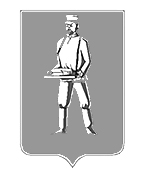 ЛОТОШИНСКОГО МУНИЦИПАЛЬНОГО РАЙОНА Р Е Ш Е Н И Еот  __________      №______О присвоении наименования улицам в п. Новолотошино городскогопоселения ЛотошиноЛотошинского муниципального района Руководствуясь Федеральным законом от 06.10.2003 № 131-ФЗ «Об общих принципах организации местного самоуправления в Российской Федерации», постановлением Правительства Российской Федерации от 19.11.2014 № 1221 «Об утверждении Правил присвоения, изменения и аннулирования адресов», Законом Московской области от 28.02.2005 № 59/2005-ОЗ «О статусе и границах Лотошинского муниципального района и вновь образованных в его составе муниципальных образований», Законом Московской области от 24.07.2014 № 107/2014-ОЗ «О наделении органов местного самоуправления муниципальных образований Московской области отдельными государственными полномочиями Московской области», на основании решения Совета депутатов Лотошинского муниципального района от 02.03.2015 №52/8 «Об утверждении Положения о порядке присвоения адресов объектам недвижимости на территории Лотошинского муниципального района Московской области», рассмотрев заключение комиссии по присвоению (изменению) наименований улицам, площадям, иным составным частям населенных пунктов Лотошинского муниципального района от 10.04.2018 №11, Совет депутатов Лотошинского муниципального района р е ш и л:Присвоить вновь образованным улицам, расположенным в границах населенного пункта п. Новолотошино городского поселения Лотошино Лотошинского муниципального района Московской области в кадастровом квартале 50:02:0010514, перпендикулярно улице «Тверское шоссе» и параллельно улице «Удачная», следующие наименования: - 1-й от северо-восточной границы кадастрового квартала 50:02:0010514 после улицы «Удачная» (по направлению с юго-востока на северо-запад) наименование «Русилковская»;- 2-й от северо-восточной границы кадастрового квартала 50:02:0010514 после улицы «Удачная» (по направлению с юго-востока на северо-запад) наименование «Весенняя»;- 3-й от северо-восточной границы кадастрового квартала 50:02:0010514 после улицы «Удачная» (по направлению с юго-востока на северо-запад) наименование «Прудовая»;- 4-й от северо-восточной границы кадастрового квартала 50:02:0010514 после улицы «Удачная» (по направлению с юго-востока на северо-запад) наименование «Виноградная»;- 5-й от северо-восточной границы кадастрового квартала 50:02:0010514 после улицы «Удачная» (по направлению с юго-востока на северо-запад) наименование «Шавыриха».Присвоить вновь образованным улицам, расположенным в границах населенного пункта п. Новолотошино городского поселения Лотошино Лотошинского муниципального района Московской области в кадастровом квартале 50:02:0010516, вдоль юго-западной границы кадастрового квартала 50:02:0010514, перпендикулярно улице «Тверское шоссе», следующие наименования: - 1-й от юго-западной границы кадастрового квартала 50:02:0010514 (по направлению с юго-востока на северо-запад) наименование «Огородная»;- 2-й от юго-западной границы кадастрового квартала 50:02:0010514 (по направлению с юго-востока на северо-запад) наименование «Урожайная».Опубликовать настоящее решение в газете «Сельская новь» и разместить на официальном сайте администрации Лотошинского муниципального района.Председатель Совета депутатовЛотошинского муниципального района                                                           Р.Н.СмирновГлава Лотошинского муниципального района                                                                                        Е.Л. Долгасова  В Е Р Н О:Разослать: депутатам-15 экз., редакции газеты «Сельская новь», ГАС "Выборы", отделу архитектуры и градостроительства, территориальному отделу Лотошинского муниципального района Главархитектуры, ГП Лотошино, ООО «Маяк», КУИ, ГУП МО МОБТИ, ОУФМС России по Московской области в Лотошинском районе, МИФНС №19 по Московской области, Управлению Федеральной службы государственной регистрации, кадастра и картографии по Московской области, юридическому отделу, прокурору, в дело.